Załącznik nr 1 Szczegółowa Specyfikacja Zamówienia – Lista zakupówMeble  biurowe  i sprzęt AGDLp.Nazwa produktu Ilość Wymiary (cm)Parametry charakteryzujące przedmiot zamówienia (minimalne wymagania)Przykładowa wizualizacja Przykładowa wizualizacja 1Krzesła bankietowe 93 szt.ok. 45 x 45 x 93 Krzesła bankietowe, stalowy profil (kolor ciemny szary), siedziska i oparcia obszyte wytrzymałą na ścieranie tkaniną (kolor czarny) 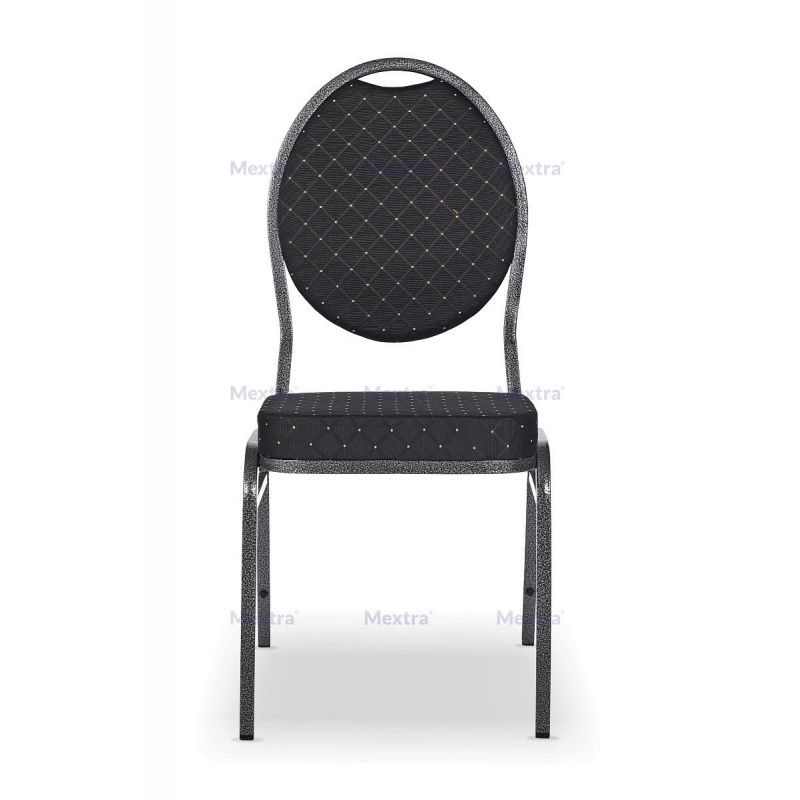 2Krzesła kuchenne 4 szt.ok. 40 x 48 x 85Krzesła kuchenne, metalowy stelaż, siedzisko: tkanina wyglądem przypominająca skórę naturalną, kolor siedziska: szary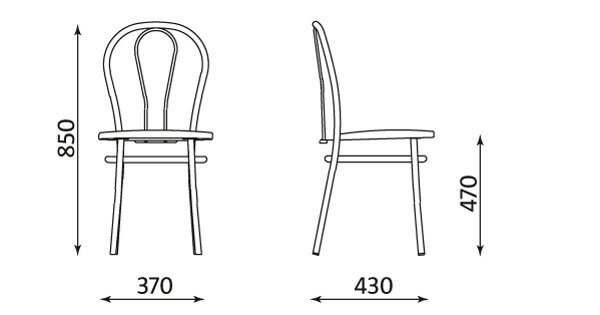 3Stoły 6 szt.6 szt.1   szt. ok. 200 x 70ok. 200 x 90ok. 120 x 90Stoły bankietowe składane, blaty: kolor blatów: popiel wenge, metalowa rama w kolorze szarym 4 Biurko 13 szt.5 szt.ok. 140 x 70 x 75 *olcha miodowa * orzech eccoBiurko z półką na klawiaturę z 4 szufladami po jednej stronie i jedną szafką  z zamkiem drugiej stronie, przynajmniej jedna z szuflad z zamkiem   5Biurko z szafką 2 kpl.Biurko ok.  160 x 80 75Szafka ok. 80 x 40 x 75 Biurko z półką na klawiaturę, kolor orzech ecco, tył biurka kryty w kolorze blatuSzafka: po jednej stronie 4 szuflady (przynajmniej jedna z zamkiem) z drugiej strony szafka z zamkiem (2 półki w środku), kolor orzech ecco.  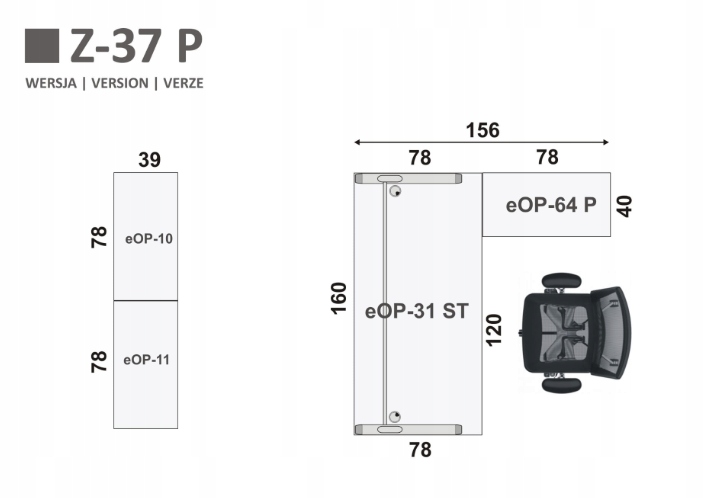 6Dostawka do biurka w kształcie 1/4 koła  3 szt.1 szt.1 szt.ok. 70 x 70 x 75* orzech ecco* olcha miodowaok. 60 x 60 x 75*  olcha miodowa Dostawka do biurka o szerokości 70 cm i biurka o szerokości 60 cm, dostawka do biurka 1/4 koła, nogi metalowe 7Dostawka do biurka w kształcie ½ koła2 szt.1 szt.1 szt.ok. 140 x 70 x 75* olcha miodowa* orzech ecco ok. 160 x 80 x 75  * orzech eccoDostawka do łączenia dwóch biurek o łącznej szerokości 140 cm oraz 160 cm, dostawka do biurka ½ koła, nogi metalowe8Szafa duża 7 szt.7 szt.2 szt.ok. 185 x 80 x 40* olcha miodowa* orzech ecco* craft szarySzafa biurowa  2-drzwiowa z zamkiem, każda półka powinna być dostosowana do wysokości segregatora, 9Szafa metalowa21 szt.1 szt.ok. 200 x 100 x 40ok. 90 x 93 x 40 Szafa biurowa metalowa  na akta i segregatory zamykana na kluczyk, każda półka powinna być dostosowana do wysokości segregatora, kolor: jasno szary.10Stolik 5 szt.2 szt.1 szt.1 szt.ok. 120 x 60 x 75*olcha miodowa ok. 60 x 60 x 75 * orzech ecco * craft szary ok. 80 x 60 x 75ok. 80 x 80 x 75Stolik dla petentów z metalowymi nogami 11Tablica korkowa 6 szt.ok. 100 x 200Tablica korkowa w drewnianej ramie.12Fotel obrotowy 18 szt.ok. 49 x 56 x 110fotel biurowy z siatkowym oparciem, kolor: czarny 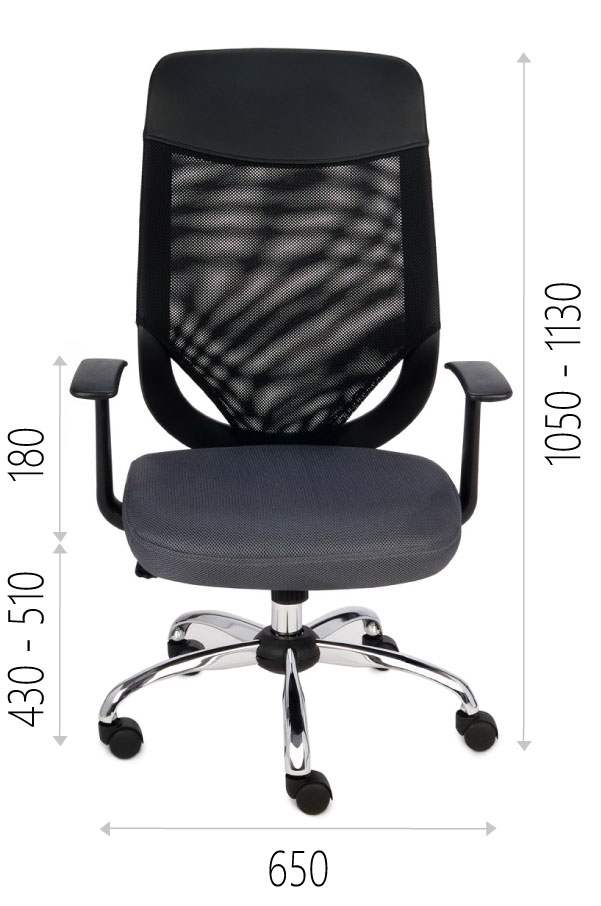 13Mała szafka 5 szt.7 szt.ok. 60 x 40 x 75 *olcha miodowa * orzech eccoSzafka z 2 półkami z zamkiem 14Szafka kartotekowa 3 szt.ok. 41,5 x 63 x 128,5 Szafka kartotekowa metalowa, 4 szuflady dostosowane do przechowywania kartotek oraz teczek zawieszkowych format A4, szuflady z pełnym wysuwem.15Lodówka 3 szt.ok. 152 x 54 x 60Lodówka z zamrażarką wolnostojąca, No Frost, klasa energetyczna A++, głośność 40 Db,  zmiana kierunku otwierania drzwi,  16Zmywarka1 szt.ok. 60 x 84,5 x 60Zmywarka wolnostojąca, klasa energetyczna A +, 9 kompletów naczyń, klasa efektywności suszenia A, poziom hałasu: 48 dB, zużycie wody 10 l, 5 programów + minimum 2 funkcje dodatkowe, kolor stal nierdzewna